استمارة تقويم بحث علميالسيد الدكتور...........................................المحترم , المرتبة العلمية:.......................................جامعة ..............................................كلية...........................القسم...................................نرفق طياً بحثاَ مقدماً للنشر في مجلة جامعة طرطوس للبحوث والدراسات العلمية بعنوان :...........................................................................................................................................................................................................................................................................................................................................................................................................................................................................................................................................يرجى عدم نسخ البحث أو تصويره جزئياً أو كلياً قبل النشر .إذا لم يقع هذا البحث في إطار اختصاصكم يرجى التفضل باقتراح من ترونه مناسباً للتحكيم وإعادته بالسرعة الممكنة شاكرين لكم اهتمامكم وتعاونكم , كما يرجى المحافظة  على سرية التحكيم يرجى تقويم البحث وموافاتنا بالرد خلال شهر على الأكثر ويمكن إرسال الرد إما بالإميل أو بالفاكس مع ضرورة إرسال النسخة الأصلية لاحقاًعلماَ بأنه سيتم صرف مكافأة مالية لقاء التحكيم لذلك يرجى تدوين العنوان بشكل جيد .أمين التحرير                                                                        رئيس جامعة طرطوسرانيا محسن حسن                                                        الأستاذ الدكتور عصام محمد الدالي   الملاحظات الموجهة إلى الباحث (أو الباحثين)(ملاحظات بناءة تعمل على رفع سوية الورقة من حيث الشكل والمضمون)
....................................................................................................................................................................................................................................................................................................................................................................................................................................................................................................................................................................................................................................................................................................................................................................................................................................................................................................................................................................................................................................................................................................................................................................................................................................................................................................................................................................................................................................................................................................................................................................................................................................................................................................................................................................................................................................................................................................................................................................................................................................................................................................................................................................................................................................................................................................................................................................................................................الملاحظات الموجهة إلى هيئة التحرير( لن يراها الباحثون )(ينبغي ملء الملاحظات مهما كانت نتيجة التحكيم , وهي تسمح لهيئة التحرير باتخاذ القرار عند الاختلاف)
شاكرين اهتمامكم وتعاونكم بكل احترامالتاريخ       /      /اسم المحكّمالتوقيع
تاريخ وصول البحث إلى المحكم...../..../........20تاريخ إعداد تقرير التحكيم...../....../......20مدى تطابق موضوع الورقة مع اختصاص المحكم:عالمتوسطضعيفهل يتطابق عنوان البحث والملخص باللغة العربية مع عنوان البحث والملخص باللغة الانكليزية:نعملامحتوى الورقة:نظرية جداُنسبة متزنة من الجانب النظري و التطبيقيتطبيقية جداُهل عدد المراجع المستخدمة ذات صلة وثيقة بالبحث (نعم- لا- إلى حد ما):هل ضمت جميع المراجع بالبحث (نعم, لا)هل المراجع حديثة(نعم ,لا )ما هو تاريخ أحدث مرجع (                         )القيمة المضافة إلى قطاع المعرفة :المفاهيم النظرية جديدة ، والنتائج جديدة .المفاهيم النظرية معروفة ، والنتائج جديدة .المفاهيم النظرية معروفة ، والنتائج معروفة.المفاهيم النظرية معروفة ، والنتائج غريبة.المفاهيم النظرية غريبة ، والنتائج  غريبة .هل حدد الباحث هدف البحث بوضوح:نعملاهل استطاع الباحث تحقيق هدف البحث:نعملاإلى حد ماهل نشر مضمون البحث سابقاُنعملافي حال الإيجاب ، أين تم النشر ؟..............................................................................................................................................هل البحث :يحقق قيمة مضافة إلى المعرفة.ذو أهمية للباحثين وطلاب الدراسات العليا.ذو تطبيقات جديرة بالاهتمام.ضعيف لا يحمل أهمية .حجم الورقة :عدد الصفحات غير مناسب (ثمة حشو فيها )ماهو عدد صفحات البحث (             )غيرمتأكد .المنهج العلمي  المتبع في البحث :استقرائيتجريبي تحليليغير ذلك (                                    )نوع البحث:بحث علمي أصيلبحث غير أصيل القرار النهائي :صالح للنشر دون تعديل.صالح للنشر بعد التعديل ولا يحتاج للإعادة .صالح للنشر بعد التعديل و يحتاج للإعادة.غير صالح للنشر ( مع توضيح أسباب الرفض) الأهمية الإجمالية من وجهة نظر القارئo        ممتازo        جيدةo        متوسطةo        ضعيفة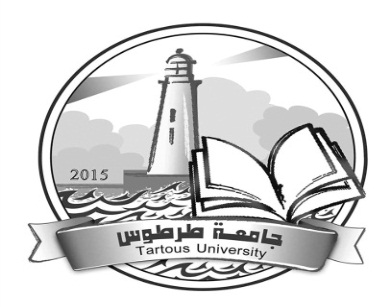 رقم الهاتف والعنوان عنوان البريد الإلكتروني :الجمهورية العربية السورية – طرطوس- جامعة طرطوس – مجلة الجامعة للبحوث والدراسات العلمية Tel 0096343314068 , tel-fax0096343324061 ,P.O.Box 923Tartous, Syria ,Tartous university journal for research and scientific studies,Tartous university.